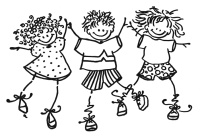 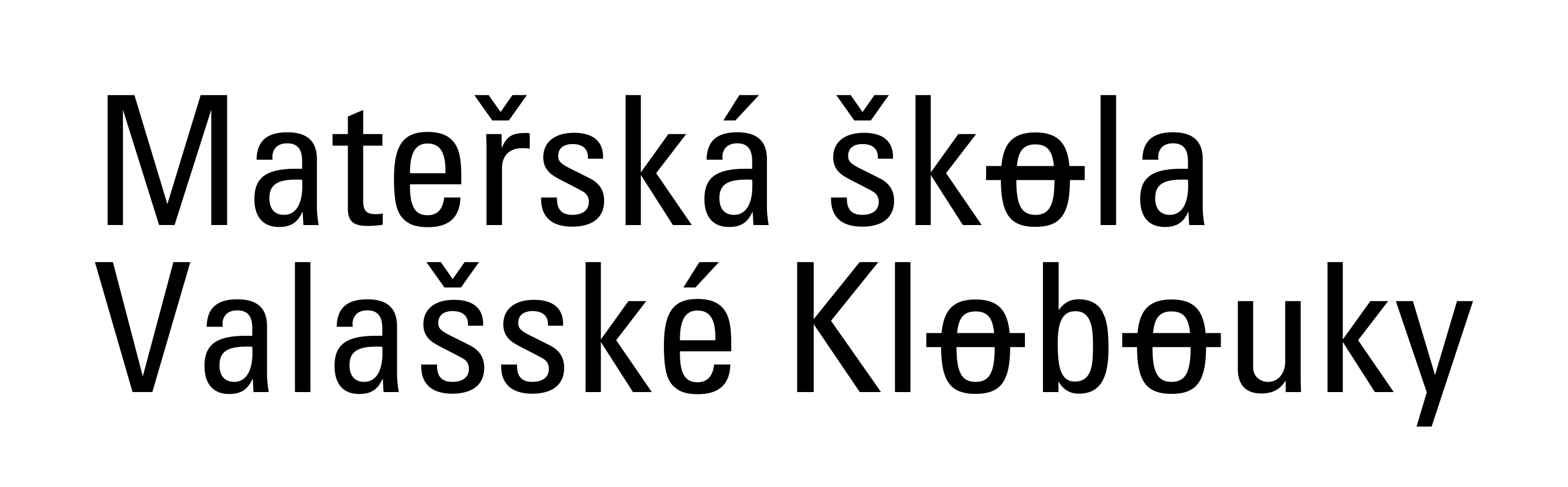        okres Zlín, příspěvková organizace, Školní 850, 766 01 Valašské Klobouky                                            Čestné prohlášení OSVČ
Já, ……………………………………………………… (jméno a příjmení) narozen/ a ……………………………………………… (datum narození) rodné číslo …………………………………………………………………………………….. IČO …………………………………………………………………………………………….. trvalé bydliště…………………………………………………………………………………… čestně prohlašuji, že od 1. 1. 2022. do 31. 12. 2022. platím zálohy na pojistné na důchodové 
pojištění a příspěvek na státní politiku zaměstnanosti. Zavazuji se, že v případě změny budu neprodleně informovat poskytovatele péče o děti 
v dětské skupině o změnách, které u mě v souvislosti s podnikáním nastaly. Svým podpisem potvrzuji, že výše uvedené údaje jsou přesné a pravdivé, jsem si vědom/a 
důsledků uvedením nepravdivých údajů.Tyto údaje jsou poskytovány dobrovolně. V ……………………………. (místo sepsání) ……………………… (aktuální datum podpisu) Podpis …………………………………………………………. 